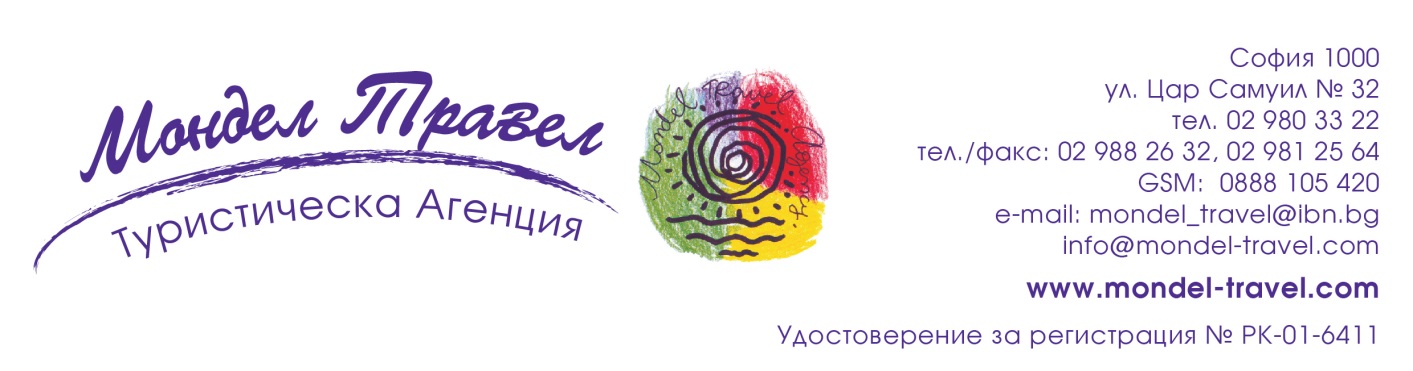 Великден на остров Корфу5 дни/ 4 нощувки/ All inclusive/ 1 празничен Великденски обядДата: 30.04.2021Транспорт: АвтобусЦена: 515 лв.Маршрут: София – Кулата – Солун – Верия – Козани – Йоанина – Игуменица – остров Корфу – СофияПри възможност за качване от: ШЕЛ Пазарджик; ШЕЛ Драгичево; Дупница(разклон магистрала); магазин МЕТРО Благоевград; OMV Сандански; бензиностанция ПЕТРОЛ Кулата1 ден (30.04.21 – петък): София – Игуменица - остров КорфуОтпътуване от София в 6.30 ч. от площад „Александър Невски“ по маршрут София – Игуменица. Пристигане в Игуменица. Отпътуване с ферибот за о–в Корфу (1.45 ч.). Настаняване в хотел Alexandros 4****. Свободно време за почивка. Вечеря. Нощувка.2 ден (01.05.21 – събота): остров Корфу – Керкира – Възкресение Закуска. В 8.00 ч. отпътуване за Керкира, за да вземем участие в най-пищното тържество от Великденските празници. В 9.00 ч. сутринта започва шествието на Свети Спиридон – закрилник на острова, канонизиран през 1550 г., защото спасява жителите наострова от глад. В 11.00 ч. църковните камбани бият и десетки керамични съдове се хвърлят от прозорците на къщите. Според една от версиите за произхода на този ритуал, той е привнесен от венецианците, които хвърляли старата си неизползваема посуда на първи януари, за да им донесе Новата година нова. Има още една версия за обичая, но нея ще ви разкаже нашият екскурзовод, който ще придружи групата по време на пътуването. Връщане в хотела. Обяд. Свободно време за почивка. Вечеря. В 20.30 ч. отпътуване за Керкира и включване във вечерните шествия. В 23.30 ч. всички се събират на централния площад, за да присъстват на литургията. Малко преди полунощ от църквата „Света Параскева“ се изнася „Светлината“ – запалена свещ, от която всички взимат огън, за да запалят своите свещи. Гледката и чувството при разливането на толкова много светлина из тъмните улици са невероятни. Точно в полунощ свещеникът провъзгласява Христовото Възкресение. Небето се озарява от разноцветни фойерверки, лилавите светлини на Старата крепост се заменят с искрящо бели, камбаните бият и това е апогея на празника, с който всички се поздравяват. Връщане в хотела след полунощ.  Нощувка.3 ден (02.05.21 – неделя): остров Корфу – Керкира– ВеликденЗакуска. Посещение на двореца „Ахилион“ – лятната резиденция на императрица Сиси, с местен екскурзовод на български език. Ще видим Мишия остров (Понтикониси) – емблематичен за острова и полуостров Канони. В Керкира – столицата на острова, ще видим Старата и Новата крепост, църквата „Свети Спиридон“, Кметството и Аркадите „Листон“. Връщане в хотела за празничен Великденски обяд с традиционно печено агне и гръцки великденски специалитети. Свободно време за почивка. Вечеря. Нощувка.4 ден (03.05.21 – понеделник): остров Корфу – Палеокастрица Закуска. В 09.00 ч. отпътуване от хотела и разглеждане на Палеокастрица – кътче от рая. Ще имате възможност да разгледате Византийския манастир на Панагия, известен със старинните си икони и произведения на изкуството. Връщане в хотела. Фолклорна програма с жива музика и танци. Свободно време. Нощувка.5 ден (04.05.21 – вторник): остров Корфу – СофияЗакуска. Oтпътуване за България. Пристигане в София вечерта.  Цени:Цената включва:
* транспорт с лицензиран автобус 3*;
* фериботни такси и билети;
*  пешеходна обиколка на Керкира;* посещение на двореца „Ахилион“;* местен екскурзовод в двореца Ахилион с превод на български език;
* 4 нощувки в хотел Alexandros 4****;* 4 дни на база All inclusive в хотел Alexandros 4****;* Великденския обяд с традиционно печено агне и Великденски специалитети;
* фолклорна програма с жива музика по време на Великденския обяд;
* всички трансфери свързани с Великденските шествия по програмата;
* медицинска застраховка с асистънс Bulstrad Life Vienna Insurance Group с покритие 5000 евро;
* водач/ екскурзовод от агенцията. 
Цената не включва:
* Доплащане за мед. застраховка „Помощ при пътуване“ за лица от 71 г. до ненавършени 80 г. – 7 лв.;
* задължителна туристическа такса за хотели в Гърция - 3 евро на стая на ден. Таксата се заплаща на рецепцията на хотела, лично от гостите му;
* входна такса за двореца Ахилион - 5 евро;* допълнителна екскурзия до Палеокастрица - 10 евро възрастен / 5 евро – дете до 12.Информация за хотел Alexandros 4*Местоположение: Хотел Alexandros 4* се намира в куротното селище Перама само на 6 км от град Корфу и на 5 км от международното летище на острова. Перама се намира и в близост до лагуната „Calikiopoulos“, а хотелът се радва на прекрасна гледка към емблематичния за Корфу остров Понтикониси (Мишия остров) с живописното малко манастирче Влахерена от 17 в. Хотел Alexandros 4* е разположен на 50 метра от автобусната спирка и само на 100 метра от градския плаж Стаите: Хотел Alexandros е четириетажна сграда, състояща се от 95 комфортни и елегантни стаи с всички необходими удобства за приятен престой за всеки, който пътува за бизнес или за удоволствие.Всички стаи разполагат с телефон, сейф, самостоятелна баня, мини хладилник, сателитна телевизия, wi-fi, климатик и тераса. На територията на хотела: Хотелът разполага с голям плувен басейн, с бар на басейна, където можете да се насладите на питие или освежаващ коктейл или дори да хапнете леко, вътрешен основен бар, wifi интернет ъгъл и голямо фоайе със сателитна телевизия и 24 часова рецепция. Ресторант: Ресторантът в хотела работи през целия ден и там се предлага изхранване на база All Inclusive. Начин на плащане: депозит – 30% от пакетната цена при резервация, доплащане – до 20 дни преди отпътуване.Минимален брой туристи за осъществяване на екскурзията: 35 туристи.Срок за уведомяване при недостигнат минимален брой туристи: 7 дни преди началната дата.Необходими документи: лична карта / задграничен паспорт; няма визови, санитарни и медицински изисквания; за деца до 18 г,. пътуващи с един или без родител, нотариално заверено пълномощно от единия или двамата родители!Използвани транспортни средства по програмата: автобус и ферибот.Забележки:* Туроператорът си запазва правото да прави промени в реда на екскурзиите и часовете им на провеждане по време на програмата* Програмата не е подходяща за лица с намалена или ограничена подвижност.Условия за анулация:В случай на отказ от пътуването и прекратяване на договора от страна на Потребителя, Туроператорът удържа следните неустойки:* при наличие на повече от 30 дни преди датата на отпътуване – неустойка не се удържа;* от 29-ия до 20 – ия календарни дни преди датата на заминаване се удържа 100% от внесеният депозит;* от 20-ия до 10 - ия календарен ден преди датата на заминаване се удържа 75% от общата цена на организираното пътуване;* под 10 календарни дни се удържа 100% от стойността на организираното пътуване.Застраховка „Отмяна от пътуване“: предоставяме възможност за сключване на допълнителна застраховка “Отмяна на пътуване” по чл. 80, ал. 1, т.14 от Закона за туризма, покриваща разходите за анулиране на пътуването, за съкращаване и прекъсване на пътуването, поради здравословни причини на пътуващия, негови близки, неотложно явяване на дело, съкращаване от работа и др. Стойността на застраховката се изчислява на база крайна дължима сума по договора, като има значение и възрастта на Потребителя. В зависимост от възрастта на туриста стойността на застраховката е между 3% и 8% върху крайната дължима сума по договора за организирано пътуване.Туроператор “ТА Мондел Травел” е застрахована по смисъла на чл. 97, ал.1 от Закона за туризма в застрахователна компания ЗК „ЛЕВ ИНС“ АД със застрахователна полица №00088159/13062010010701 /валидна от 31.07.2020 г. до 30.07.2021 г./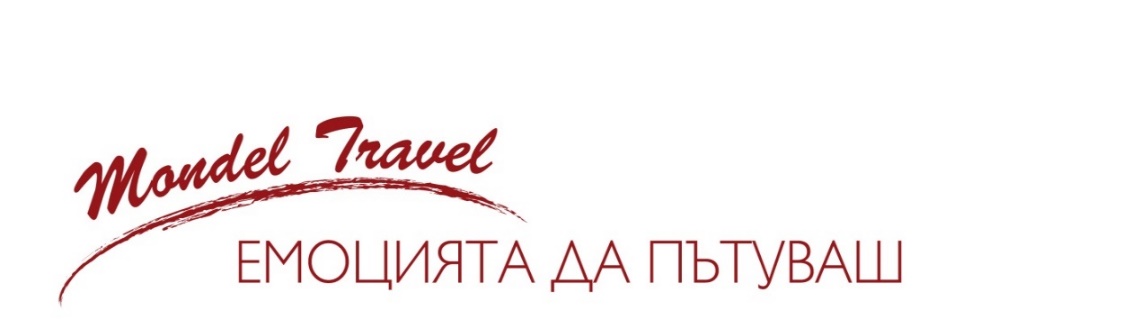 Хотел Hotel Alexandros 4*https://corfugoldenhotels.com/ All inclusiveНа човек в двойна стаяТрети възрастен
в двойна стаяПърво дете до 6,99 г. с двама възрастни в стаяВторо дете
до 11.99 г. с двама възрастни Единична стая30.04.2021 - 04.05.2021 515 лв.435 лв.205 лв.350 лв.685 лв.